En 1935, exposition à Lyon En 1938 la gamme s’élargit :- Lampe à souder n°22 – ½ litre à pompe avec dispositif anti-refoulement (photo ci-dessous – coupe).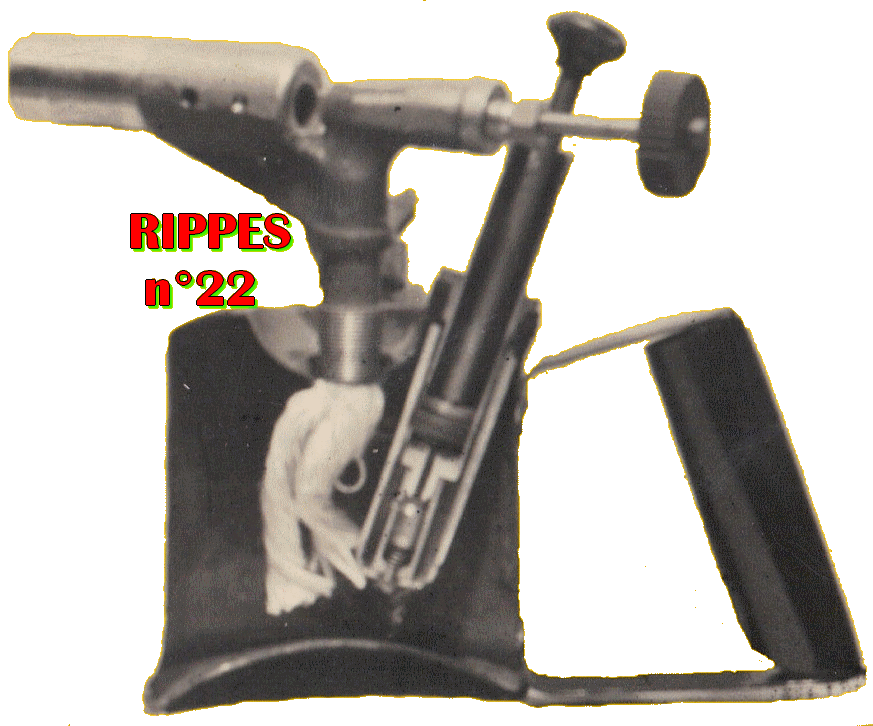 - Lampe à braser n°44 – 2 litres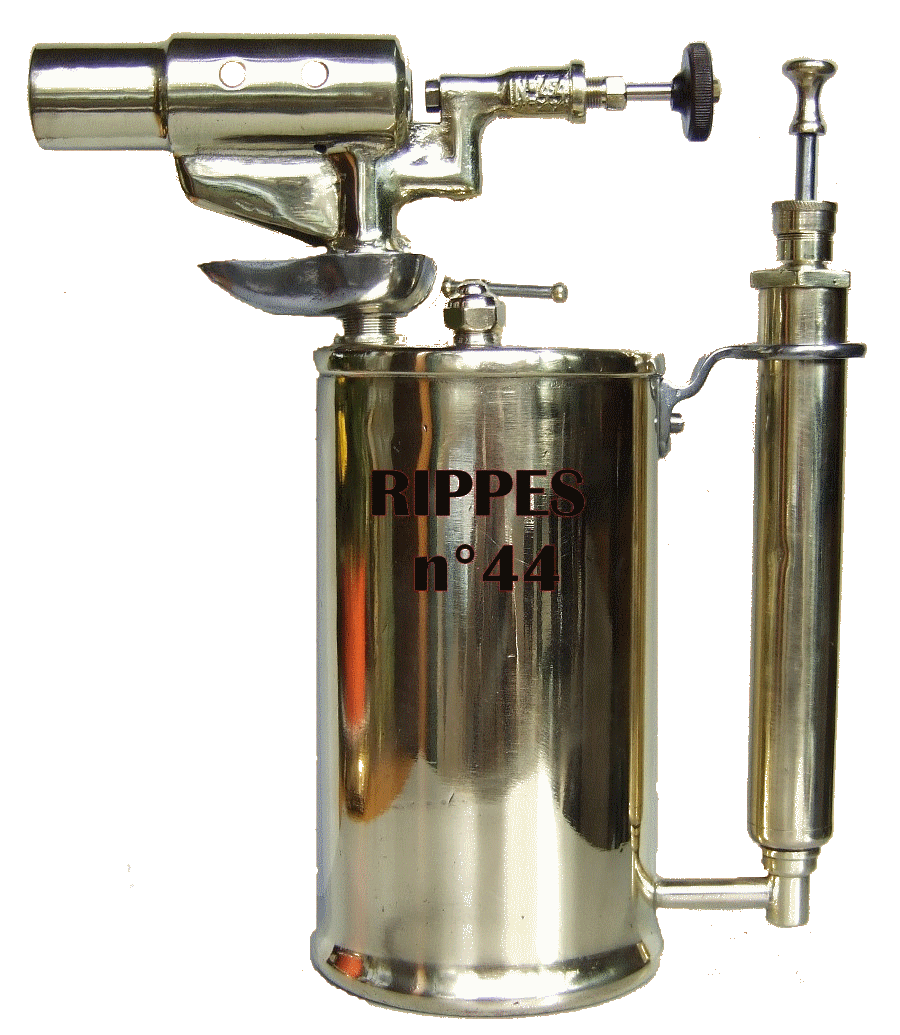 Divers appareils spéciaux sont créés, toujours avec « brûleur bloc » (photos ci-dessous).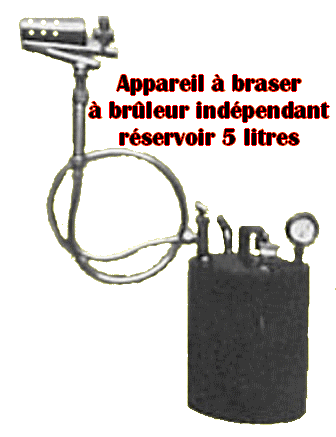 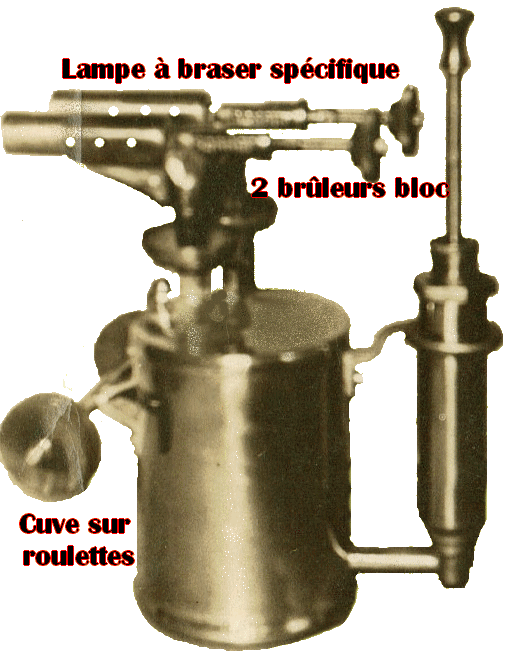 